								Al signorvia								Genitore di								Frequentante la classe								dell’Istituto Comprensivo “Musti-Dimiccoli” di BarlettaOGGETTO:Applicazione del decreto-legge 7 giugno 2017, n. 73, convertito con modificazioni dalla legge 31 luglio 20l 7, n. 119, recante "Disposizioni urgenti in materia di prevenzione vaccinale, di malattie infettive e di controversie relative alla somministrazione di farmaci".Da un accertamento della ASL regionale risulta che suo figlio/a non è in regola rispetto all’obbligo vaccinale, in particolare si ricava la seguente condizione:Si invita, pertanto, la S.V.  a regolarizzare la situazione provvedendo alla vaccinazione.Occorre depositare, entro 10 giorni dalla ricezione della presente comunicazione, la documentazione comprovante l’effettuazione della vaccinazione, ovvero l’esonero, l’emissione o il differimento delle stesse o la presentazione di formale richiesta di vaccinazione alla ASL.Effettuata la vaccinazione è opportuno consegnare il certificato agli atti della scuola, che segnalerà alla ASL eventuali inadempienze.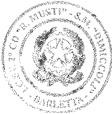 								  Il Dirigente scolastico prof.ssa Rosa CARLUCCI 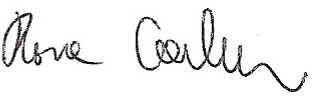 (documento informatico firmato digitalmente ai sensi del T.U. 445/2000 e d.lgs 82/2005 e rispettive norme collegate, il quale sostituisce il documento cartaceo e la firma autografa)						